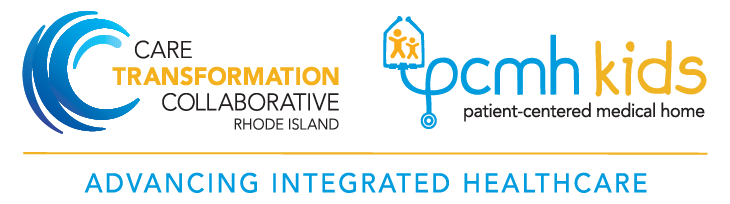 An opportunity for your pediatric primary care / family practice to apply for:  July 2019 CTC / PCMH Kids Pediatric Integrated Behavioral Health (IBH) ProgramWHAT ARE THE PRACTICE EXPECTATIONS?The long-term goal is to help your practice address behavioral health needs before families are in crisis. Practices are asked to: Select, implement and report out on 3 out of 5 standardized evidence based screening measures choosing from:1) Depression-PHQ-A (adolescent);2) Anxiety: GAD-7 (adolescent)3) Substance use: CRAFFT or CAGE-AID (adolescent)4) Middle childhood: Pediatric Symptom Checklist5)Postpartum depression: Edinburgh Postnatal Depression ScaleHire and integrate a behavioral health clinician into your practice team   Use EMR and data tools to enhance workflows, set up registries to track and monitor symptom   improvement for children/families with positive screens and meet reporting requirements;   Meet monthly with on-site integrated behavioral health practice facilitator who will support your practice in achieving your clinical and financial goals;   Learn from your peers and content experts by participating in quarterly learning collaborative meetings “This initiative recognizes and capitalizes on the fact that pediatric medical home is the logical place for providing effective integrated mental health promotion, prevention and treatment because the pediatrician is the most likely medical professional that children and adolescents come in contact with during their early and adolescent years and because for children, behavior and development are so much a part of their general health.”- Pat Flanagan, MD, FAAP, PCMH-Kids Co-chair